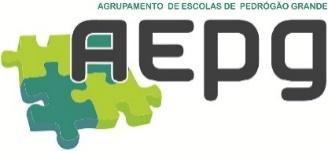 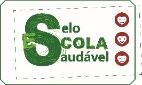 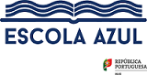 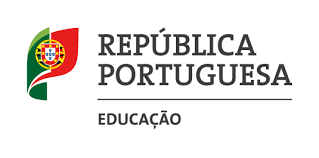 ESTRATÉGIA DE EDUCAÇÃO PARA A CIDADANIA 2020/2021 – Balanço do 2 º período Ciclo: 3º     Ano: 8.º    Turma: A(CONTINUAÇÃO)(CONTINUAÇÃO)(CONTINUAÇÃO)NOTAS:1 – Domínios (n.º 2 do artigo 11.º da Portaria 223-A/2018): Direitos Humanos; Igualdade de Género; Interculturalidade; Desenvolvimento Sustentável; Educação Ambiental; Saúde.                            Sexualidade; Media; Instituições e participação democrática; Literacia financeira e educação para o consumo; Risco; Segurança Rodoviária;                               Empreendedorismo; Mundo do trabalho; Segurança, defesa e paz; Bem-estar animal; Voluntariado. Outros.2 – Objetivos: são selecionados de entre os que constam dos referenciais de cada domínio, quando existam – disponíveis em https://cidadania.dge.mec.pt/documentos-referencia (clicar para aceder).3 – Aprendizagens essenciais: aquelas que estão definidas nas planificações das disciplinas/áreas; podem ser os “objetivos”, depende do nível de ensino/ano escolar.Pedrógão Grande, ____ de _______________ de 202___. Diretor(a) de Turma: ___________________________________Domínios e temas abordados/ em abordagem 1Identificação do(s) objetivo(s)2Atividades/ projetosDisciplina(s)/ Área(s) envolvida(s)Aprendizagens essenciais alcançadas/ a desenvolver 3Outros intervenientes (BE, SPO, parceiros locais, …)CalendarizaçãoMedia – Redes DigitaisReconhecer os benefícios e os riscos das redes sociaisVisionamento e exploração de um guião relativo ao documentário “O dilema das redes sociais”Construção de um padlet em Português, Inglês e FrancêsCidadania e DesenvolvimentoInglêsFrancês- Reconhecer os benefícios e os riscos das redes sociais----2.º períodoEducação Ambiental- Analisar as principais ameaças à Biodiversidade adiferentes escalasDebate em torno do tema “Impactes das ações humanas nas dinâmicas das teias alimentares”Ciências Naturais- Analisar criticamente exemplos de impactes da ação humana que condicionem as teiasalimentares, discutindo medidas de minimização dos mesmos nos ecossistemas.----2º períodoSustentabilidade – Ambiente e saúde- Participar de forma ativa e crítica na construção da Agenda da Juventude para a Saúde na próxima década: 2020-30Debate de ideias para estabelecimento de prioridades das crianças e jovens para esta temática (produção de um powerpoint)Ciências NaturaisCidadania e Desenvolvimento- Reconhecer a relação entre a saúde e o ambiente;- Reconhecer e definir medidas de promoção da saúde do indivíduo com base num ambiente mais saudável.DGE/CNS (Dia Mundial da Saúde e Agenda da Juventude para a Saúde na próxima década: 2020-30)2.º períodoDomínios abordados/ em abordagem 1Identificação do(s) objetivo(s)2Atividades/ projetosDisciplina(s)/Área(s) envolvida(s)Aprendizagens essenciais alcançadas/ a desenvolver 3Outros intervenientes (BE, SPO, parceiros locais, …)CalendarizaçãoDesenvolvimento Sustentável- Refletir criticamente sobre formas de ação que visem a transformação social e quecontribuam para a melhoria da qualidade de vida de todas as pessoas;Exploração dos 17 ODS da Agenda 2030 da ONU com recurso a vídeosCiências Naturais- Discutir causas e consequências da alteração dos ecossistemas, justificando a importância do equilíbrio dinâmico dos ecossistemas e do modo como a sua gestão pode contribuir para alcançar as metas de um desenvolvimento sustentável.- Discutir opções para a conservação dos ecossistemas e o seu contributo para as necessidades humanas, bem como a importância da ciência e da tecnologia na sua conservação.----2.º períodoSustentabilidade – Literacia dos oceanos- Conhecer a importância dos oceanos para a sustentabilidade do planeta.- Adoção de comportamentos que visam a preservação dos oceanosComemoração da Semana Polar (encontro com um cientista polar português) no âmbito do projeto etwinning Can we save our planetCiências Naturais- Aumentar a literacia sobre os oceanos;- Escola Azul- MARE (Centro de Ciências do Mar e do Ambiente) da Universidade de Coimbra19 de março de 2021Domínios abordados/ em abordagem 1Identificação do(s) objetivo(s)2Atividades/ projetosDisciplina(s)/Área(s) envolvida(s)Disciplina(s)/Área(s) envolvida(s)Aprendizagens essenciais alcançadas/ a desenvolver 3Outros intervenientes (BE, SPO, parceiros locais, …)CalendarizaçãoSaúdeAparelho FonadorAparelho Auditivo- Tomada de consciência da importância dos cuidados a ter com as cordas vocais – a voz.- Tomada de consciência da importância dos cuidados a ter com o ouvido humano.- Tomada de consciência sobre a correta utilização dos auriculares/auscultadores e problemas auditivos.- Desenvolvimento das capacidades motoras através da interpretação do movimento corporal em contexto musical.Interpretação de peças musicais corais Interpretação de peças musicais corais Música- Desenvolve e aperfeiçoa a prática vocal.- Desenvolve e aperfeiçoa a utilização de auriculares e/ou auscultadores evitando problemas auditivos.- Aprofunda a compreensão e a utilização do vocabulário musical e dos princípios composicionais.-----2.º PeríodoDireitos humanos.Enquadrar as novas propostas sociais e políticas na filosofia das Luzes (século XVIII) na questão dos direitos humanos.Conversa com os alunos; reflexão conjunta acerca do novo ideal iluminista de igualdade e o seu contributo para os  direitos humanos.HistóriaHistóriaIdentificar/aplicar os conceitos: Separação de poderes; Soberania popular; Direitos Humanos. __________2º períodoInterculturalidade-Reconhecer a diversidade linguística e cultural da Europa como um património a preservarComparação entre a cultura da língua materna e a cultura da língua estrangeira.InglêsFrancêsInglêsFrancês-Conhecer o seu meio e identidade.-Estabelecer comparações entre as suas vivências e as dos outros.-Falar sobre atividades de lazer do seu meio cultural por oposição a outras culturas. -Adotar atitudes de tolerância e respeito intercultural. -------------2.º PeríodoDomínios abordados/ em abordagem 1Identificação do(s) objetivo(s)2Atividades/ projetosDisciplina(s)/Área(s) envolvida(s)Aprendizagens essenciais alcançadas/ a desenvolver 3Outros intervenientes (BE, SPO, parceiros locais, …)CalendarizaçãoSaúde Conhecer as implicações que a intensidade sonora tem para a saúde humana tanto a nível físico (Perda de audição) como a nível psicológico. Pesquisa de informação sobre os efeitos da intensidade sonora no homem. F. Q. Compreender o uso de proteção sonora prevista em algumas profissões. ---2º períodoMedia- Perceber o que é um Influenciador Digital e como se classificam.- Induzir nos alunos uma política de utilização esclarecida, crítica e segura das tecnologias em geral e da Internet em particular, com especial ênfase no esclarecimento das funções e objetivos dos Influenciadores Digitais e das vantagens e inconvenientes para os seus seguidores.Desenvolvimento do 3.º Desafio Seguranet sobre Influenciadores Digitais.TIC- Colaboração.- Compreensão e expressão.- Literacia digital.- Participação.- Pensamento crítico.- Responsabilidade social. - Distinção entre influenciadores digitais fiáveis e não fiáveis.-2.º Período letivoMedia- Perceber o que é um Desinformação e como se manifesta:1.ato ou efeito de desinformar, de informar de forma errada ou enganadora;2.utilização das técnicas de informação para induzir em erro ou esconder certo(s) facto(s);3.informação falsa, geralmente dada com o objetivo de confundir ou enganar;4.falta de informação; desconhecimento; ignorância.- Induzir nos alunos uma política de utilização esclarecida, crítica e segura das tecnologias em geral e da Internet em particular, com especial ênfase na atenção sistemática para a possibilidade de se estar perante situações de Desinformação.Desenvolvimento do 4.º Desafio Seguranet sobre Desinformação.TIC- Colaboração.- Compreensão e expressão.- Literacia digital.- Participação.- Pensamento crítico.- Responsabilidade social. - Saber distinguir entre Informação fiável e Desinformação (vulgo fake news).-2.º Período letivoSegurança, defesa e paz- Conceito de Netiqueta.- Respeitar para ser respeitado e tratar os outros como gostaria de ser tratado.- Lembrar-se de que dialogar com alguém através do computador não o isenta das regras comuns da sociedade, por exemplo, o respeito ao próximo.- Usar sempre a força das ideias e dos argumentos.- Nunca responder com palavrões.Aplicação de chat no Moodle para os alunos praticarem as regras da Netiqueta.- Todas as intervenções serão avaliadas!- Cuidado com a forma como se dirigem aos vossos colegas.- Qualquer incorreção será penalizada.- Optem por assuntos interessantes e com seriedade.- Podem falar sobre os seguintes assuntos e sobre muitos outros:O momento de pandemia que vivemos e os cuidados a ter;O Ensino a Distância e o vosso parecer sobre como está a decorrer;Formas interessantes de ocupar o tempo em isolamento;Como vai ser o regresso ao futebol depois da pandemia;Como vão ser retomados os espetáculos;Desporto, música, animais, plantas, hobbies, etc.TIC- Prática de regas de conduta na Internet (Netiqueta).- Aplicação de emoticons.- Utilização de abreviaturas convencionadas, sempre que se justifique.-2.º Período letivoRiscoSegurança, defesa e paz- Ter noção dos riscos antes de comprar na Internet, nomeadamente:• Não receber o produto;• Receber o produto, porém com anomalias;• Enfrentar dificuldades de contacto com o site/loja vendedora;• Ter a privacidade invadida;• Ter dados pessoais ou financeiros indevidamente obtidos;• Ter os dados financeiros repassados para outras empresase indevidamente usados para outros fins;• Receber spam; e saber adotar comportamentos capazes de os minimizar ou eliminar.- Riscos durante e depois da compra.- Perceber a necessidade da segurança em ambientes digitais para realizar compras online e as medidas a adotar para que o processo decorra com normalidade.Desenvolvimento do 5.º Desafio Seguranet sobre Educação do Consumidor.TIC- Colaboração.- Compreensão e expressão.- Literacia digital.- Participação.- Pensamento crítico.- Responsabilidade social. - Combate aos riscos da Internet com adoção de medidas seguras.- Adoção de comportamentos seguros e responsáveis em ambientes digitais.-2.º Período letivo